«Оқытудағы саралау әдістері» жас мамандардың қалалық семинар - практикумының бағдарламасыПрограмма городского семинара- практикума молодых специалистов    «Дифференцированный подход в обучении»Өткізу күні: 13.12.2023ж.Өткізу уақыты: 15.00 -17.10Өткізу орыны: №7 ЖОММодератор: Ш.С.Нұрахметова, әдіскер№Баяндаманың тақырыбыАты-жөні, тегіУақыты1Жас мамандардың кәсіби өсуі мен құзыреттілігін арттыру.«Кәсіби-жеке өзін-өзі анықтау» клубының қызметі. Жас маманның нұсқаулығының тұсаукесері.Повышение профессионального роста и компетенций молодых специалистов. ҚББ ӘК әдіскері Нұрахметова Ш.СНурахметова Ш.С., методист МК ГОО15.00-15.102«Оқытудағы саралау әдістері»   оқытудағы саралаудың нақтылығын аңықтайды;оқытудағы саралаудың тәсілдерін ажыратады;саралау тапсырмаларын құрастырады; құрастырған тапсырмалардың бағалау тиімділігі.Альмагамбетов Каиржан Сагинтаевич, старший менеджер Центра педагогического мастерства15.10-17.003 «Дифференцированный подход в обучении»- определяют сущность дифференциации обучения;- различают способы учебной дифференциации;-разрабатывают дифференцированные задания;- оценивают эффективность разработанных заданий.Ныгметова Бибигуль Джамбуловна, тренер, кандидат филологических наук15.10-17.004Рефлексия.Топтардың қорғауыАшық микрофонРефлексия.Защита группАшық микрофонНурахметова Ш.С., модераторлар, жас мамандарНурахметова Ш.С., модераторы, молодые специалисты17.00 -17.10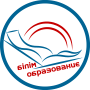 Павлодар қаласы білім беру бөлімініңәдістемелік кабинеті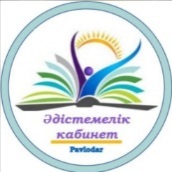 БекітемінӘдістемелік кабинетініңмеңгерушісі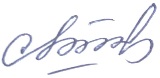 А.Сипатова                                             «13» желтоқсан 2023 ж.